Základní škola a Mateřská škola, Horní Dunajovice, okres Znojmo, příspěvková organizaceHorní Dunajovice 184, 671 34            telefon: 515273225                              IČO: 71005234  www.zshornidunajovice.cz 				    e-mail:zs.hdunajovice@zn.orgman.czSTANDARDYANGLICKÝ JAZYKV Horních Dunajovicích dne 27. 8. 2012                                …………………………….								 Mgr. Lenka Czehovská,								      ředitelka školyProjednány pedagogickou radou dne 28. 8. 2012		   Školskou radou dne 31. 8. 20121. stupeň – 2. období (5. ročník)UČIVO
(slouží ke specifikaci obsahu a rozsahu očekávaných výstupů nebo indikátorů) 

Typy textůformulář, blahopřání, pozdrav, krátký neformální dopis, email, pozvánka, sms, vzkaz, pohlednice např. z prázdnin, žádost, omluva, popis, návod, nápis, jízdní řád, leták, plakát, pokyn, příkaz, říkanka, básnička a písnička, pohádka, komiksTematické okruhy 
domov, rodina, škola a vyučovací předměty, volný čas a zájmová činnost, město a venkov, názvy povolání, lidské tělo, čas: hodiny, dny v týdnu, měsíce v roce, oblékání, nákupy, jídlo a potraviny, příroda, roční období a počasí, tradice a zvyky, svátky, základní důležité zeměpisné údaje, děti a mládež v jiných zemích Evropy 

Slovní zásoba ve vztahu k tematickým okruhům

Jazykové prostředky
- základní fonetické znaky, základní pravidla výslovnosti slov, pravopis osvojených slov a tvarů- množné číslo podstatných jmen, člen určitý, neurčitý, přídavná jména (základní a přivlastňovací), zájmena (osobní, přivlastňovací, tázací, ukazovací), číslovky (základní, řadové), základní předložky místa a času- slovesa to be, have, can a známá plnovýznamová slovesa v přítomném čase (prostý a průběhový), rozkazovací způsob
- věta jednoduchá, tvorba otázky a záporu, pořádek slov ve větě, otázky s „who/what/when/where/how/why“, vazba there is/ there are

Poznámky:Očekávané výstupy z RVP ZV, které jsou rozpracovány do jednotlivých indikátorů, jsou vyznačeny tučným písmem.Netestovatelné očekávané výstupy z RVP ZV včetně rozpracovaných indikátorů jsou vyznačeny odlišnou barvou.Vzdělávací  oborAnglický jazykRočník5.Receptivní řečové dovednosti – čtení s porozuměnímOčekávaný výstup RVP ZVCJA-5-2-01 
Rozumí známým slovům a jednoduchým větám se vztahem k osvojovaným tématům. IndikátorCJA-5-2-01.1 
V jednoduchých textech vyhledá požadované informace.Ilustrační úlohaPřečti si text a vyřeš následující úkoly.

Dear Peter,
     My Grandpa´s house is in the country. I stay there during the school holidays. There aren´t many cars, and I ride my bike a lot. I go for long walks with Grandpa´s dog. I like Grandpa´s country home.

  During the school term, I live with Mum and Dad in a flat in Liverpool. It´s a big city. When I´m there, I go shopping with Mum. I go to the cinema with Dad. There are lots of cars so I don´t ride my bike in the city. I play computer games.            Please write soon.            Love, 
             Amy 
1. Vyhledej v textu, s kým chodí Amy na procházku.    Vyznač vhodný obrázek.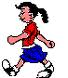              A □                                    B □                                        C □

2. Označ, čemu se Amy věnuje ve volném čase.A □  She goes for long walks with Grandpa´s dog.B □  She plays the piano.C □  She draws pictures.D □  She plays computer games.

Řešení:
1C; 2A, D;Poznámky 
k úlozetyp úlohy č.1: žák vyhledá v textu informaci a označí odpověď pomocí obrázku
Obrázek A – Amy na procházce sama.Obrázek B – Amy na procházce s dědečkem.Obrázek C – Amy na procházce se psem. (správné řešení)
typ úlohy č.2: žák označí dvě správné možnosti z výběrudalší možné typy úloh: kategorizace, dichotomická úloha
Popis jednoduchého textu je uveden v obecné charakteristice materiálů doporučených k tvorbě úloh.  

zdroje: google cliparts
Učebnice Happy Earth 1, Oxford 2009
Správné odpovědi v tabulce označené zeleně.




Vzdělávací oborAnglický jazykRočník5.Receptivní řečové dovednosti – čtení s porozuměnímOčekávaný výstup RVP ZVCJA-5-2-01 
Rozumí známým slovům a jednoduchým větám se vztahem k osvojovaným tématům. IndikátorCJA-5-2-01.2 
Rozumí krátkým pokynům v učebnici.Ilustrační úlohaPřečti slovesa a přiřaď k obrázkům.

     WRITE                      CUT                   DRAW 
               READ          CLOSE THE BOOK                                        
 
1.                                 2.                                          3.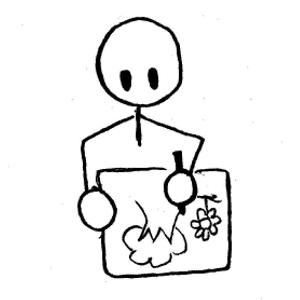 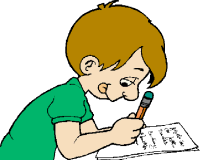 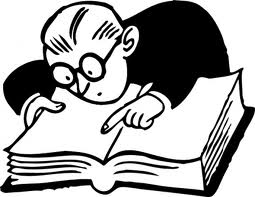 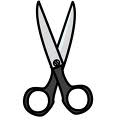 4.                                   5.                                          
                                   
Řešení:1. Draw 2. Write 3. Read 4. Cut 5. Close the book 
Poznámky 
k úlozetyp úlohy: žák přiřadí slovní spojení ke správnému obrázku

Popis textu je uveden v obecné charakteristice materiálů doporučených k tvorbě úloh. 
Zdroj obrázků: Google cliparts
Vzdělávací  oborAnglický jazykRočník5.Receptivní řečové dovednosti – poslech s porozuměnímOčekávaný výstup RVP ZVCJA-Rozumí známým slovům a jednoduchým větám se vztahem k osvojovaným tématům. IndikátorCJA-5-2-01.3 Rozumí známým slovům a základním větám, které se vztahují k rodině, škole, volnému času a dalším známým tématům, v projevu, který je pronášen pomalu a zřetelně.Ilustrační úlohaPoslouchej. Přiřaď ke každému jeho oblíbenou věc.
Tim    ………….               Mary   …………..Jane    …………              Peter   …………  A                 B                  C      D             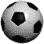 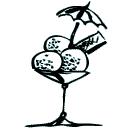 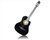 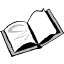 Tapescript:Tim: Hi ! I´m Tim. My favourite thing is a guitar. I love music!Teacher: What´s your favourite thing, Mary?Mary: I like ice- cream ! Hmm, yummy!Jane: Hello, my name´s Jane. I like reading. My favourite thing is a book.Peter: This is my favourite thing. It´s a football. Oh, my name´s Peter.Řešení:Tim C Mary BJane DPeter APoznámky 
k úlozetyp úlohy: na základě poslechu audionahrávky žák přiřadí ke jménu správný obrázek
popis obrázků: 1 – fotbalový míč,  2 – zmrzlina, 3 – kytara, 4 - knihadalší možné typy úloh: dichotomická úloha, doplňování, výběr z odpovědí, otevřené úlohy s jednoduchou odpovědí zdroj obrázků: Google clipartsNahrávka by měla být zopakována 2x.Vzdělávací  oborAnglický jazykRočník5.Receptivní řečové dovednosti – poslech s porozuměnímOčekávaný výstup RVP ZVCJA-Rozumí známým slovům a jednoduchým větám se vztahem k osvojovaným tématům. IndikátorCJA-5-2-01.4 Rozumí jednoduchým číselným údajům.Ilustrační úlohaPoslouchej. Doplň tabulku.
Tapescript:Reporter: Hello, what´s your name?Lucy: Hello, I´m Lucy and this is my friend Emma.Reporter: How old are you, Lucy?Lucy: I´m nine years old.Reporter: And where do you live?Lucy: I live at number 52, London Road and I have got 3 dogs at home.Reporter: Thank you, Lucy. And how old are you, Emma?Emma: I´m 10.Reporter: Ok, and what´s your address?Emma: My address is 25 Park Road.Reporter: Have you got any pets, Emma?Emma: Yes, I´ve got 4 rabbits and 1 fish.….Řešení:Poznámky 
k úlozetyp úlohy: na základě poslechu audionahrávky žák doplní do tabulky požadované údaje 
další možné typy úloh: výběr z odpovědí, psaní čísel podle nahrávky.Nahrávka by měla být zopakována 2x.Zdroj poslechu: Tracks 4 (Longman)

 
Vzdělávací oborAnglický jazykRočník5.Receptivní řečové dovednosti – čtení s porozuměnímOčekávaný výstup RVP ZVCJA-5-2-02 
Rozumí obsahu a smyslu jednoduchých autentických materiálů (časopisy, obrazové a poslechové materiály) a využívá je při své práci.IndikátorCJA-5-2-02.1 
V jednoduchých textech s vizuální oporou porozumí hlavní myšlence.Ilustrační úlohaPřečti si komiks a označ obrázky čísly 1-6 podle smyslu textu. 
Dva obrázky jsou již očíslované.HERBIE
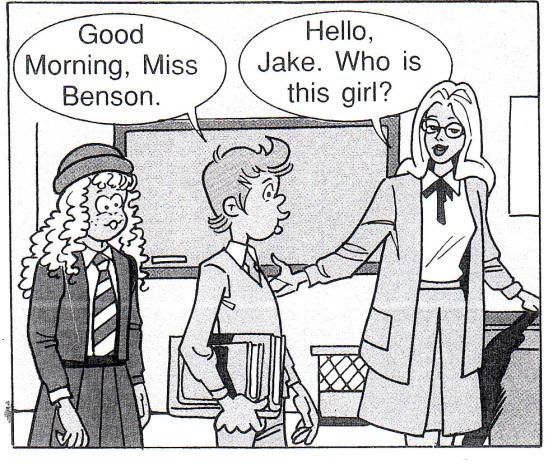 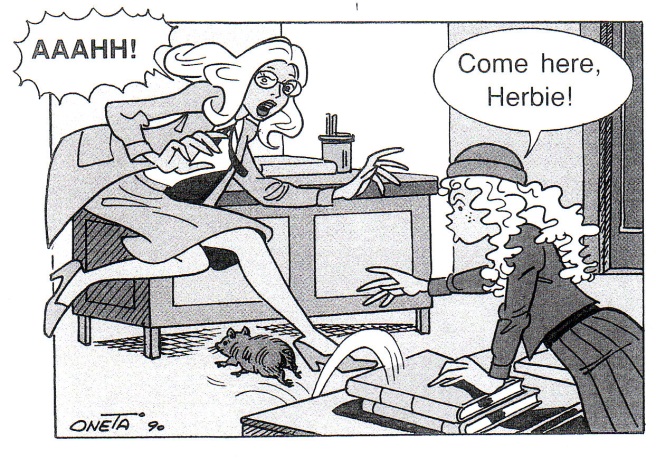                             A                                                               B 
  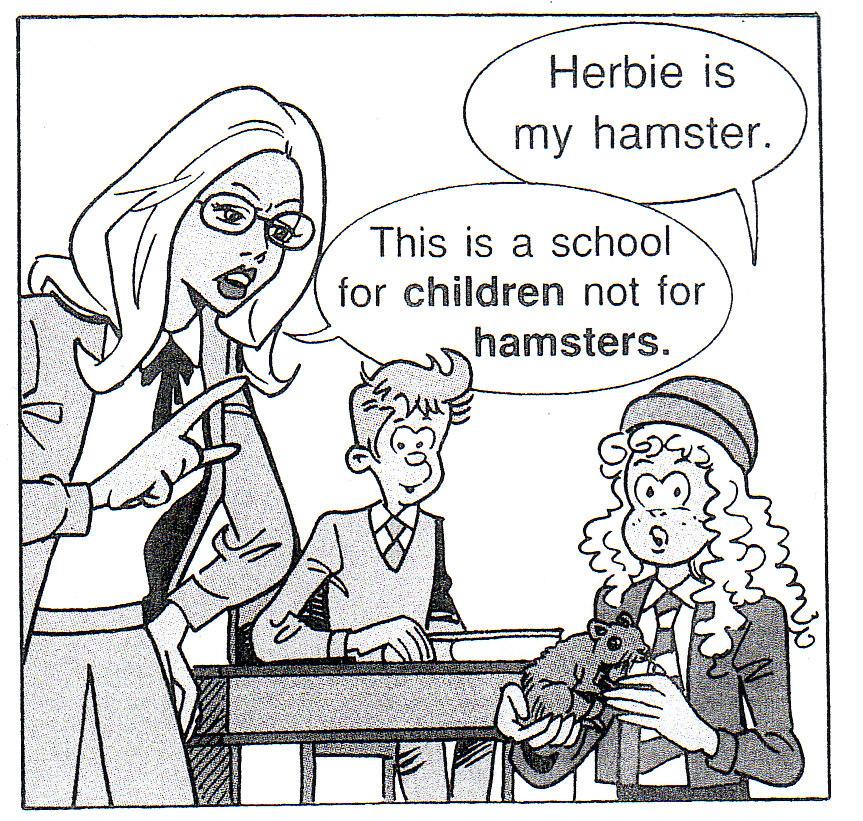 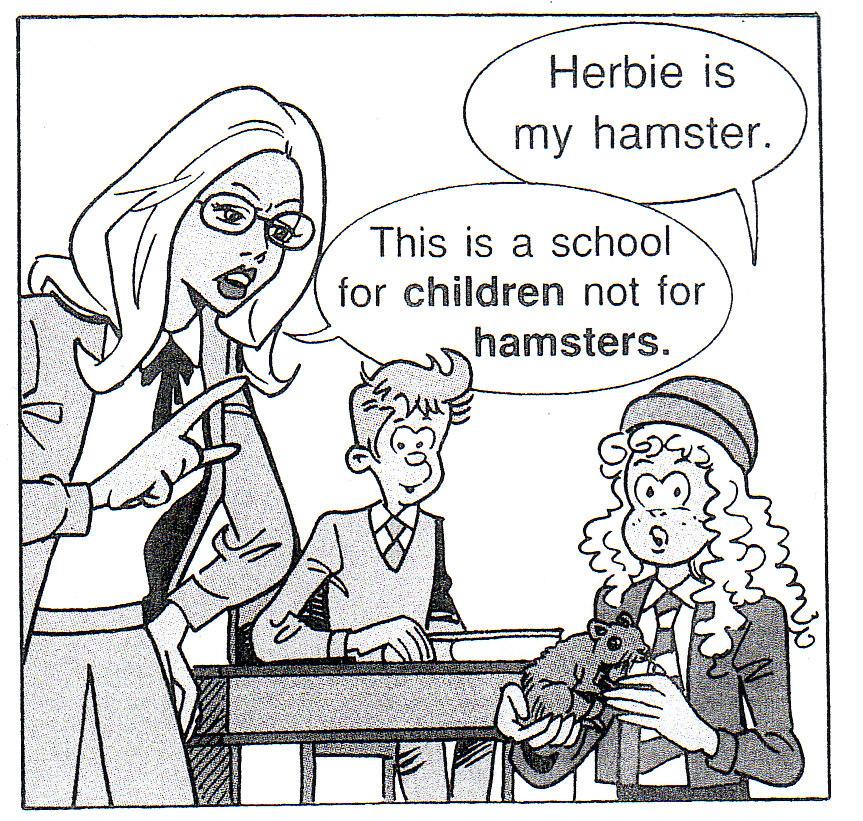 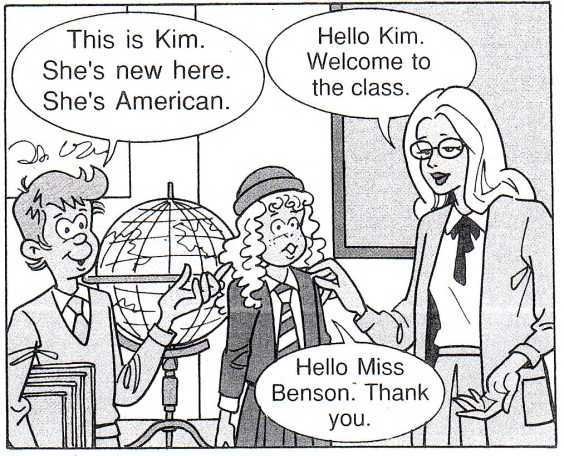 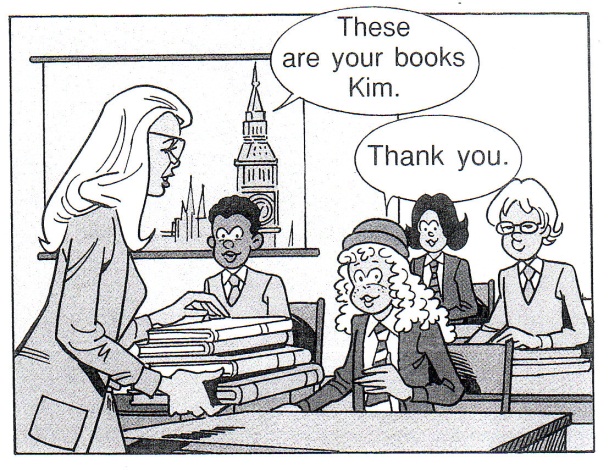                             C                                                               D
  
                               E                                                             F
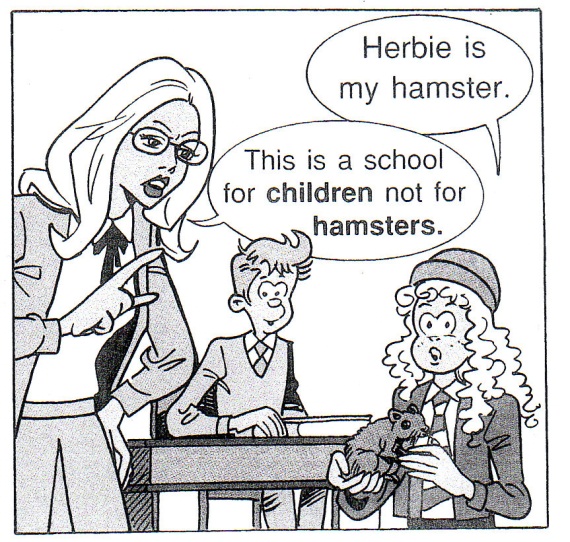 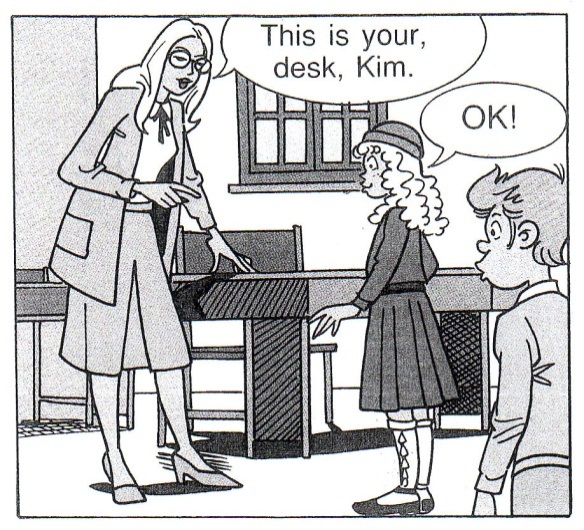 Poznámky 
k úlozeŘešení:
C2, D4, E6, F3

typ úlohy: žák určí správné pořadí obrázků

další možné typy úloh: přiřazování textu a obrázku, přiřazování nadpisu k textu, kategorizace, dichotomická úloha, doplňování chybějících slov nebo vět z nabídky, doplnění informace do tabulky, určení správného pořadí vět


Popis jednoduchého textu je uveden v obecné charakteristice materiálů doporučených k tvorbě úloh.


Zdroj: Text úlohy převzat z časopisu Ready for English, ELI Italy 1990.
Vzdělávací  oborAnglický jazykRočník5.Receptivní řečové dovednosti – čtení s porozuměnímOčekávaný výstup RVP ZVCJA-5-2-02Rozumí obsahu a smyslu jednoduchých autentických materiálů (časopisy, obrazové a poslechové materiály) a využívá je při své práci.IndikátorCJA-5-2-02.2 
Vyhledá informace k jednoduchému tématu v časopise nebo na webové stránce a tyto informace využije. Ilustrační úlohaJedeš do Londýna a chceš navštívit zoologickou zahradu. Na adrese http://www.londonpass.com/london-attractions/london-zoo.html
jsou užitečné informace. Přečti si je a odpověz na tyto otázky:

1. What is the address of the zoo? (Regent’s Park, London NW1)
2. When does the zoo open? (at 10)
3. When is the zoo closed all day? (Christmas Day/ 25th December/ 25/12)
4. How much is the ticket for you? (14.20) 

Visit ZSL London Zoo for free - saving £18! London Attractions  >  Places of Interest  >  London Zoo London Zoo 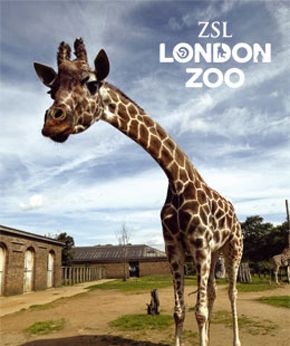 View MapADDRESS:Regent's Park
London NW1 

Tel:               020 7722 3333         020 7722 3333 Opening Times:Open daily at 10.00hrs. 
Closing times vary, please visit website or call for details. 
Closed: Christmas Day. Facilities:Please check with attraction regarding accessibility, mobility and other special issues.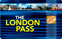 London Pass Benefits:Free entry to ZSL London Zoo with a London Pass
Normal Ticket Price: Adult: £18.00 Child: £14.20ZSL London Zoo in Regent's Park is the perfect fun-filled family attraction.Poznámky 
k úlozezdroj textu: http://www.londonpass.com/london-attractions/london-zoo.html (25. 2. 2011)

typ úlohy: žák vyhledá informace v autentickém materiálu a odpoví na otázkyŘešení je vyznačeno zeleně. Odpověď je považována za správnou i při formální nepřesnosti (např. odpověď “10” na otázku č. 2 nebo odpověď  “14,20” na otázku č. 4). Adresa (otázka č. 1) musí být uvedena celá.Vzdělávací oborAnglický jazykRočník5.Receptivní řečové dovednosti – poslech s porozuměnímOčekávaný výstup RVP ZVCJA-5-2-02 
Rozumí obsahu a smyslu jednoduchých autentických materiálů (časopisy, obrazové a poslechové materiály) a využívá je při své práci.IndikátorCJA-5-2-02.3 
Rozumí obsahu a smyslu ústních sdělení a otázek, které se vztahují k rodině, škole, volnému času a dalším známým tématům, v projevu, který je pronášen pomalu a zřetelně.Ilustrační úlohaPoslouchej. Přiřaď ke každému jménu správný obrázek.
Paul       ……..
Simon    ……..
Kate      ……..
Mandy  ……..
A              B              C             D      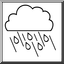 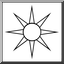 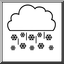 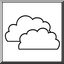 Tapescript:Speaker A: Where are you going, Paul?
Speaker B: I´m going to the beach. Where are my sunglasses? It´s really hot today!Speaker C: Hi, I´m Simon and I´m in London today. The weather is not very nice, I need my umbrella!Speaker D: Is it hot outside, Kate?Speaker E: No, it isn´t. It´s cold today and it´s cloudy.Speaker F: Look out of the window, Mandy! We can make a big snowman.  Hurray! Řešení:
Paul       B
Simon    A
Kate       D
Mandy   C
 Poznámky          k úlozetyp úlohy: na základě poslechu audionahrávky žák přiřadí ke jménu správný obrázek

další možné typy úloh: dichotomická úloha, doplňování, výběr z odpovědí, otevřené úlohy s krátkou odpovědí, určení správného pořadí, zápis do tabulky nebo formuláře Nahrávka by měla být zopakována 2x.
 
zdroj obrázků: Google clipartsVzdělávací oborAnglický jazykRočník5.Receptivní řečové dovednosti – čtení s porozuměnímOčekávaný výstup RVP ZVCJA-5-2-04 
Vyhledá v jednoduchém textu potřebnou informaci a vytvoří odpověď na otázku.IndikátorCJA-5-2-04.1 
V jednoduchých textech vyhledá požadované informace.Ilustrační úlohaPřečti si text a vyřeš následující úkoly.
John loves sports. He does some sport nearly every day. He goes swimming on Mondays after school. Then he goes running with some friends. He comes home for dinner. He also plays in two school teams – on Wednesdays he plays basketball and on Thursday evenings he plays in a football team. On Friday and Saturday mornings he goes running again. On Fridays he plays tennis with his father in the afternoon. He also cycles to school every day. Cycling is his favourite sport. On Sunday he has a free day.1. Napiš správný název dne pod následující obrázky.

                                             
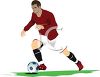 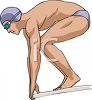 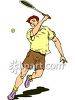 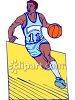   a) ____________      b)  __________    c)  _________     d) ___________2. Označ správnou odpověď.
John doesn´t do any sport  _________.
on Tuesdayson Thursdayson Sundayson Mondays       
He does more than two sports _________.
on Fridays          on Saturdayson Thursdayson Sundays
He enjoys most.runningbasketballcycling tennis             3. Označ v tabulce správnou kolonku.



Řešení:
1. a) Thursday, b) Monday, c) Friday, d) Wednesday
2. c., a., c.
3. Správné odpovědi označené zeleně.
Poznámky          k úlozetyp úlohy č.1: žák přiřadí ke každému obrázku den, ve kterém (zobrazená) aktivita probíhá
Obrázek 1 – John hraje fotbal.Obrázek 2 – John plave.Obrázek 3 – John hraje tenis.Obrázek 4 – John hraje košíkovou.
typ úlohy č.2: žák na základě textu vybere správnou odpověď
typ úlohy č.3: žák na základě textu vybere a označí v tabulce správnou možnost

další možné typy úloh: dichotomická úloha

Popis jednoduchého textu je uveden v obecné charakteristice materiálů doporučených k tvorbě úloh.

zdroj obrázků: www.clipartguide.com 
Text je upravený z Cambridge English for schools, Workbook Two, A. Littlejohn, D. Hicks, Cambridge University Press 1996 ISBN 0-521-42174-8
Vzdělávací  oborAnglický jazykRočník5.Receptivní řečové dovednosti - čtení s porozuměnímOčekávaný výstup RVP ZVCJA-5-2-04Vyhledá v jednoduchém textu potřebnou informaci a vytvoří odpověď na otázku.IndikátorCJA-5-2-04.2Vytvoří odpověď na otázku týkající se textu.Ilustrační úlohaPřečti si text a vyřeš následující úkoly.Tom Twitter is thirty years old. He lives in a small village called Kennington near . He drives a train. Every weekday he drives trains from  to . He likes driving a train. He wants to move to a big town because there is not much to do in the village. In his free time he plays football, he watches TV and he likes reading.Odpověz na otázky.Where does Tom live?In __________________________
What is Tom´s job?____________________________Does Tom enjoy living in the village?____________________________
Does Tom work at the weekends?_____________________________
Does Tom like his job?_____________________________
Řešení:Kenningtontrain driver, he drives a trainnonoyesPoznámky 
k úlozetyp úlohy: žák v textu vyhledá potřebnou informaci a odpoví na otázky

Popis textu je uveden v obecné charakteristice materiálů doporučených k tvorbě úloh.

Zdroj: přepracovaný text (Longman Group Ltd 1994)

Vzdělávací  oborAnglický jazykRočník5.Produktivní řečové dovednosti – psaníOčekávaný výstup RVP ZVCJA-5-3-01 Sestaví gramaticky a formálně správně jednoduché písemné sdělení, krátký text a odpověď na sdělení, vyplní své základní údaje do formulářů.IndikátorCJA-5-3-01.1 Napíše blahopřání, pohlednici nebo krátký neformální dopis kamarádovi.Ilustrační úloha Doplň pohlednici z prázdnin. Můžeš se inspirovat tímto obrázkem.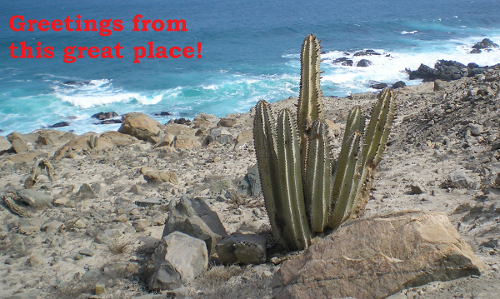 Poznámky k úlozetyp úlohy:  žák dopíše pohlednici podle zadání
další možné typy úloh: dopsání slov do blahopřání nebo dopisu
Správné řešení posoudí hodnotitel. Doporučená kritéria hodnocení:obsahové splnění úkolu (tj. doplněné položky jsou smysluplné, případně je jejich smysl snadno odvoditelný z kontextu),gramatická správnost.Např. “in Mexico” (položka 2) vyhovuje obsahovému i gramatickému kritériu, “Mexico” (stejná položka) by splňovala pouze kritérium obsahové. Položka je taktéž považována za správnou i v případě pravopisné chyby, která nemění smysl (např. “swimm every day” – položka 3).


Možné řešení:
Text uvedený v pohlednici v kulaté závorce je ilustrační, aby žák úlohu splnil stačí za “because” uvést jeden důvod.
Vzdělávací oborAnglický jazykRočník5.Produktivní řečové dovednosti – psaníOčekávaný výstup RVP ZVCJA-5-3-01 
Sestaví gramaticky a formálně správně jednoduché písemné sdělení, krátký text a odpověď na sdělení, vyplní své základní údaje do formulářů.IndikátorCJA-5-3-01.2 
Sestaví gramaticky a formálně správně jednoduchou odpověď na sdělení.Ilustrační úlohaPřečti si Petrův e-mail. Poděkuj mu a odpověz, že přijdeš.Poznámky          k úlozetyp úlohy: žák stručně odpoví na e-mail, poděkuje a přijme pozvání 
Správné řešení posoudí hodnotitel. Doporučená kritéria hodnocení:obsahové splnění úkolu (poděkování a přijetí pozvání),stylistická správnost (oslovení a podpis, event. závěrečný pozdrav),gramatická a pravopisná správnost (pořádek slov, základní interpunkční pravidla – např. tečka za oznamovací větou, psaní velkých písmen).Největší význam je přitom přikládán obsahovému kritériu. Drobné formální nedostatky, které nemají vliv na obsahové splnění úkolu (např. “com” místo “come”), neznamenají ztrátu bodů.
Možné řešení:Dear Peter,Yes, I can come. Thank you. (I am very happy.)KimVzdělávací  oborAnglický jazykRočník5.Produktivní řečové dovednosti – psaníOčekávaný výstup RVP ZVCJA-5-3-01 Sestaví gramaticky a formálně správně jednoduché písemné sdělení, krátký text a odpověď na sdělení, vyplní své základní údaje do formulářů.IndikátorCJA-5-3-01.3 Vyplní osobní údaje ve formuláři.Ilustrační úlohaDoplň informace o sobě.
Poznámky 
k úlozetyp úlohy: žák vyplní formulář
Správné odpovědi posoudí hodnotitel. Doporučená kritéria hodnocení:Sledováno je především obsahové kritérium s tím, že položka je obsahově splněna i v případě pravopisné nebo jiné formální chyby, která nebrání porozumění, např. odpověď “swim” k položce “I like”. Lze předpokládat, že u položky “Birthday” budou žáci nepřesně uvádět celé datum svého narození -  i v tom případě je odpověď přijatelná, neboť obsahové kritérium je naplněno.
Vzdělávací  oborAnglický jazykRočník5.Produktivní řečové dovednosti - psaníOčekávaný výstup RVP ZVCJA-5-3-02Reprodukuje písemně obsah přiměřeně obtížného textu a jednoduché konverzaceIndikátorCJA-5-3-02.1 Písemně převypráví jednoduchý obsah textu s pomocí obrázku nebo osnovy.Ilustrační úlohaPřečti si text .Napiš 5 vět o tom, co dělá Ann každé ráno. Obrázková osnova Ti pomůže.Ann gets up at . She has a shower in her bathroom and brushes her teeth. She has cereal and milk for breakfast. She likes it. After breakfast she goes to school. Usually she walks or takes a bus. Lessons start at . Her favourite lesson is Science. She likes animals a lot. She has lunch in the school canteen. She plays tennis on Tuesdays. On Fridays she has piano lessons. She likes music. Ann has dinner at , after dinner she watches TV or listens to music. She goes to bed at nine, she reads books or comics for twenty minutes and then she goes to sleep.  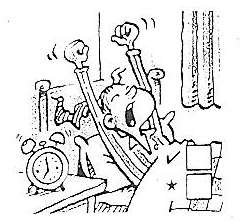 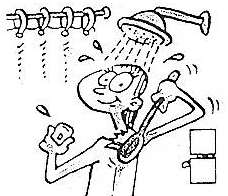 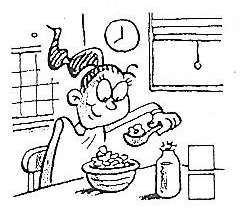 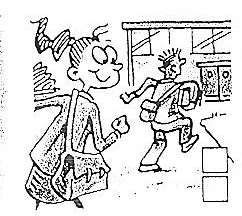 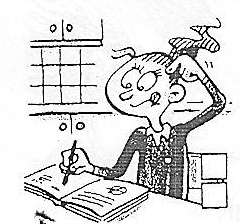 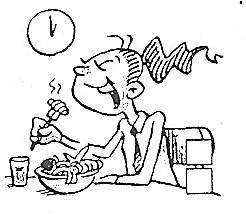 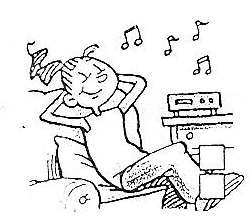 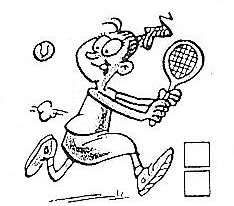 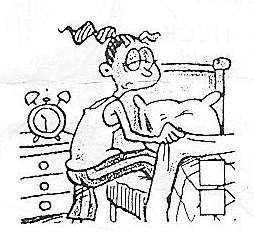 Poznámky          k úlozetp úlohy 1:Žák doplní vynechaná slova do rámečků podle obrázkové osnovy.typ úlohy 2. žák popíše v jednoduchých kladných větách činnosti podle obrázkové osnovy. Správné řešení posoudí hodnotitel.Obměna:žák může popsat den v 1. osobě jednotného číslažák může napsat porovnání se svým denním režimem a s příběhem dle obrázkunapř. I get up at  but Ann gets up at .Vzdělávací  oborAnglický jazykRočník5.Produktivní řečové dovednosti - psaníOčekávaný výstup RVP ZVCJA-5-3-02Reprodukuje písemně obsah přiměřeně obtížného textu a jednoduché konverzaceIndikátorCJA-5-3-02.2Shrne písemně jednoduchý obsah krátké slyšené konverzace.Ilustrační úlohaPoslouchej. Co umí James dělat? Označ, co umí (√) a co neumí (x). Napiš o Jamesovi 6 vět.
…………………………………………………………………………………Tapescipt:
“Every Saturday James has got a piano lesson. He can play the piano well. His sister, Clare, goes swimming, but James can’t swim.In the afternoon, James does some art. He can draw horses and other animals. He draws with his left hand. His sister practises her German. She likes German. James can’t speak German. He only speaks English.”Poznámky 
k úlozeŘešení:typ úlohy:Na základě poslechu audionahrávky žák doplní tabulku, na základě které napíše 6 vět.Správné řešení posoudí hodnotitel.Předpokládáme, že žáci si nejsou schopni vypsat důležité informace jen na základě poslechu. Doplnění tabulky bude bráno jako pomocný krok. Hodnotitel hodnotí jen produkovaný text. Produkovaný text může obsahovat i údaje neobsažené v tabulce. Např. o Jamesově sestře.Text: vlastníVzdělávací  oborAnglický jazykRočník5.Produktivní řečové dovednosti - psaníOčekávaný výstup RVP ZVCJA-5-3-03Obměňuje krátké texty se zachováním smyslu textu.IndikátorCJA-5-3-03.1 Svými slovy vyjádří smysl textu.Ilustrační úlohaPřečti si krátký text. Kde se rozhovor odehrává?Peter:	   Hey, look! These T-shirts are really cool.Daniel: 	   What? I’m sorry. I don’t understand – what does “cool” mean?Peter: 	   Oh, it means “great”.Assistant:  Good morning. Can I help you?Peter: 	   Yes, can I have a T-shirt, please?Assistant:   Yes, of course. What colour do you want?Peter:	    Black, please.Assistant:   Small, medium or large?Peter: 	    Have you got a small one?Assistant:   Yes, we have.Daniel:	     Small! Is it for you?Peter: 	     No, it ´s for Sue. It’s her birthday on Wednesday.Poznámky 
k úlozetyp úlohy:Žák napíše kde se rozhovor odehráváMožnosti správných odpovědíIn the shop/ at the shop; a shop; the shop; clothes shop; shop(chybějící předložka nebo člen není na závadu)Správné odpovědi posoudí hodnotitel.

Zdroj: Shine, student’s book, Macmillan 2003
